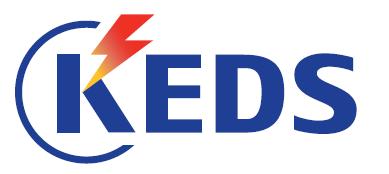 NJOFTIM PER INFORMATA SHTESE osePERMIRESIM I GABIMITFURNIZIM Sipas Nenit 53 të Ligjit Nr. 04/L-042 për Prokurimin Publik të Republikës se Kosovës, i ndryshuar dhe plotësuar me ligjin Nr. 04/L-237, ligjin Nr. 05/L-068 dhe ligjin Nr. 05/L-092Data e përgatitjes te këtij  njoftimi:  26.10.2022Ky njoftim është përgatitur në GJUHËT:NENI I: AUTORITETI KONTRAKTUESI.1) EMRI DHE ADRESA E AUTORITETIT KONTRAKTUES (AK)NENI II: LËNDA E KONTRATËSII.1) PËRSHKRIMINENI III: PROCEDURAIII.1) LLOJI I PROCEDURËSIII.2) INFORMACIONET ADMINISTRATIVENENI IV: INFORMACIONET PLOTËSUESENr i ProkurimitRfQ 217/10-2022ShqipSerbishtAnglishtEmri zyrtar: Kompania Kosovare për Distribuim dhe Furnizim me Energji Elektrike sh.a.Emri zyrtar: Kompania Kosovare për Distribuim dhe Furnizim me Energji Elektrike sh.a.Emri zyrtar: Kompania Kosovare për Distribuim dhe Furnizim me Energji Elektrike sh.a.Adresa Postare: Bulevardi Bill Klinton nr. 5Adresa Postare: Bulevardi Bill Klinton nr. 5Adresa Postare: Bulevardi Bill Klinton nr. 5Qyteti:  PrishtinëKodi postar: 10000 Vendi: PrishtinëPersoni kontaktues: Hanë MetaPersoni kontaktues: Hanë MetaTelefoni: 038/501101/1408Email: hane.meta@keds-energy.comEmail: hane.meta@keds-energy.comFaksi: “[shëno numrin e faksit]”Adresa e Internetit (nëse aplikohet):Adresa e Internetit (nëse aplikohet):https://www.keds-energy.com/tendere.aspII.1.1) Titulli i kontratës i dhënë nga autoriteti kontraktues:  “Kalibrimi periodik i Etalonit”II.1.2) Përshkrim i shkurtër i lëndës së kontratës “Kalibrimi periodik i Etalonit”        II.1.3) Klasifikimi i Fjalorit të Përgjithshëm të Prokurimit (FPP): 50433000-9III.1.1) Lloji i procedurës (ashtu siç është përcaktuar ne njoftimin origjinal te kontratës) E hapur E kufizuar Konkurruese me negociata        Kuotim i çmimitIII.2.1) Data e publikimit te njoftimit origjinal te kontratës: data    21.10.2022IV.1) KY NJOFTIM PERFSHINE Përmirësim                                    Informata shtese     IV.1) KY NJOFTIM PERFSHINE Përmirësim                                    Informata shtese     IV.1) KY NJOFTIM PERFSHINE Përmirësim                                    Informata shtese     IV.1) KY NJOFTIM PERFSHINE Përmirësim                                    Informata shtese     Njoftim për kontrate               Njoftim për dhënie kontrate               Njoftim për kontrate               Njoftim për dhënie kontrate               Njoftim për kontrate               Njoftim për dhënie kontrate               Njoftim për kontrate               Njoftim për dhënie kontrate               IV.2) INFORMACIONI QE DUHET TE PERMIRESOHET OSE TE SHTOHET : IV.2) INFORMACIONI QE DUHET TE PERMIRESOHET OSE TE SHTOHET : IV.2) INFORMACIONI QE DUHET TE PERMIRESOHET OSE TE SHTOHET : IV.2) INFORMACIONI QE DUHET TE PERMIRESOHET OSE TE SHTOHET : IV.2.1) Modifikimi i informatave     origjinale te dorëzuara nga Autoriteti Kontraktues                                                            Publikimi ne webfaqen e KEDS-sit   nuk është ne përputhje me informatat origjinale te dorëzuara nga Autoriteti Kontraktues Publikimi ne webfaqen e KEDS-sit   nuk është ne përputhje me informatat origjinale te dorëzuara nga Autoriteti Kontraktues Te dyja           IV.2.2) Ne njoftimin origjinal    Ne dokumentet e tenderit                              Ne dokumentet e tenderit                              Te dyja          IV.2.3) Teksti i cili duhet te përmirësohet/shtohet ne njoftimin origjinal (nëse aplikohet)IV.2.3) Teksti i cili duhet te përmirësohet/shtohet ne njoftimin origjinal (nëse aplikohet)IV.2.3) Teksti i cili duhet te përmirësohet/shtohet ne njoftimin origjinal (nëse aplikohet)IV.2.3) Teksti i cili duhet te përmirësohet/shtohet ne njoftimin origjinal (nëse aplikohet)Vendi i tekstit i cili duhet te modifikohet:Në vend të:Është :Është :IV.3.2) Kushtet për marrjen e [dosjes së tenderit] me email:Afati i fundit për pranimin e kërkesave për dosjen e tenderit data 27.10.2022Afati i fundit për pranimin e kërkesave për dosjen e tenderit parakualifikim:  data 03.11.2022    Afati i fundit për pranimin e kërkesave për dosjen e tenderit parakualifikim:  data 03.11.2022    IV.3.3) Afati i fundit për pranim të [tenderëve][aplikacioneve]: Data: 28.10.2022 koha: 14:00   vendi: Arhiva e KEDS në ndërtesën Qendrore në PrishtinëData: 04.11.2022 koha: 14:00   vendi: Arhiva e KEDS në ndërtesën Qendrore në PrishtinëData: 04.11.2022 koha: 14:00   vendi: Arhiva e KEDS në ndërtesën Qendrore në Prishtinë